ПРОЕКТ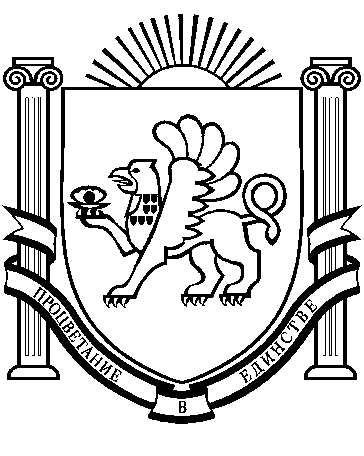 АДМИНИСТРАЦИИ ВЕРХОРЕЧЕНСКОГО СЕЛЬСКОГО ПОСЕЛЕНИЯ БАХЧИСАРАЙСКОГО РАЙОНА РЕСПУБЛИКИ КРЫМПОСТАНОВЛЕНИЕ_______________ г.                                                                                    № _____ «О внесении изменений в Постановление администрации Верхореченского поселения Бахчисарайского района Республики Крым от 22.12.2015 г. № 67 «О создании Единой комиссии по осуществлению закупок (определению поставщиков, подрядчиков, исполнителей)»В соответствии с Федеральным законом от 05 апреля 2013 г. № 44-ФЗ «О контрактной системе в сфере закупок товаров, работ, услуг для обеспечения государственных и муниципальных нужд», руководствуясь Уставом Верхореченского сельского поселения Бахчисарайского района Республики Крым, администрация Верхореченского сельского поселения Бахчисарайского района Республики Крым, ПОСТАНОВЛЯЕТ:1. Внести в Постановление администрации Верхореченского поселения Бахчисарайского района Республики Крым от 22.12.2015 г. № 67 «О создании Единой комиссии по осуществлению закупок (определению поставщиков, подрядчиков, исполнителей)» (далее – Постановление) следующие изменения:1.1. Наименование, пункты 1 – 3 Постановления после слов «(определению поставщиков, подрядчиков, исполнителей)» дополнить словами «для заключения контрактов на поставку товаров, выполнение работ, оказание услуг для нужд администрации Верхореченского сельского поселения Бахчисарайского района Республики Крым путем проведения конкурсов, аукционов,  запросов  котировок, запросов предложений,  осуществления отдельных видов закупок для обеспечения   муниципальных нужд в соответствии с  частью  67 статьи 112».2. Внести в Положение о работе Единой комиссии по осуществлению закупок (определению поставщиков, подрядчиков, исполнителей), утвержденное Постановлением (далее – Положение) следующие изменения:2.1. Наименование Положения дополнить словами «для заключения контрактов на поставку товаров, выполнение работ, оказание услуг для нужд администрации Верхореченского сельского поселения Бахчисарайского района Республики Крым путем проведения конкурсов, аукционов,  запросов  котировок, запросов предложений,  осуществления отдельных видов закупок для обеспечения   муниципальных нужд в соответствии с  частью  67 статьи 112».2.2. Пункты 1, 4.1., 4.3., 18.3., 20.3, 20.4., 28 Положения после слов «запросов предложений» дополнить словами «, осуществления отдельных видов закупок для обеспечения   муниципальных нужд в соответствии с  частью  67 статьи 112».2.3. В Раздел IV Положения добавить пункт 16.1. следующего содержания:«16.1. Закупка в соответствии с ч. 67 ст. 112. При осуществлении отдельных видов закупок способом определения поставщика в соответствии с ч. 67 ст. 112 44-ФЗ в обязанности Единой комиссии входит следующее.16.1.1. Единая комиссия осуществляет вскрытие конвертов с  заявками в течение одного рабочего дня, после окончания срока подачи заявок на участие в закупке,  рассматривает такие заявки в части соответствия требованиям, установленным в извещении о проведении закупки, оценивает такие заявки.16.1.2. Конверты с такими заявками вскрываются публично во время и в месте, которые указаны в извещении о проведении закупки. Вскрытие всех поступивших конвертов с такими заявками осуществляются в один день. Информация о месте, дате и времени вскрытия конвертов с такими заявками, наименование (для юридического лица), фамилия, имя, отчество (при наличии) (для физического лица), почтовый адрес каждого участника закупки, конверт с заявкой на участие в закупке которого вскрывается, цена товара, работы или услуги, указанная в такой заявке, информация, необходимая заказчику в соответствии с извещением о проведении закупки, объявляются при вскрытии конвертов с такими заявками.В случае установления факта подачи одним участником двух и более заявок на участие в закупке при условии, что поданные ранее такие заявки этим участником не отозваны, все заявки на участие в запросе котировок, поданные этим участником, не рассматриваются и возвращаются ему.16.1.3. Лучшим предложением (далее победителем) закупки признается участник, подавший заявку, которая соответствует всем  требованиям, установленным в извещении о проведении закупки, и в которой указана наиболее низкая цена товара, работы или услуги. При предложении наиболее низкой цены товара, работы или услуги несколькими участниками закупки победителем признается участник, заявка на участие которого поступила ранее других заявок на участие в закупке. 16.1.4. Единая комиссия не рассматривает и отклоняет заявки на участие в закупке, если они не соответствуют требованиям, установленным в извещении о проведении закупки, либо предложенная в таких заявках цена товара, работы или услуги превышает начальную (максимальную) цену, указанную в извещении, или участником не предоставлены обеспечение участия в заявке в соответствии с извещением о проведении закупки. Отклонение заявок на участие в закупке по иным основаниям не допускается.16.1.5. Результаты рассмотрения и оценки заявок на участие в закупке оформляются протоколом, в котором содержатся информация о заказчике, о существенных условиях контракта, о всех участниках, подавших заявки на участие в закупке, об отклоненных заявках на участие в закупке с обоснованием причин отклонения (в том числе с указанием положений настоящего Федерального закона, которым не соответствуют заявки на участие этих участников, предложений, содержащихся в заявках на участие в закупке, не соответствующих требованиям извещения о проведении закупки, или отсутствие документов, не предоставленных в соответствии с требованиями извещения о проведении закупки, нарушений федеральных законов и иных нормативных правовых актов, послуживших основанием для отклонения заявок на участие в закупке), предложение о наиболее низкой цене товара, работы или услуги, информация о победителе закупки, об участнике закупки, предложившем в заявке на участие цену контракта такую же, как и победитель, или об участнике, предложение о цене контракта которого содержит более дорогие условия по цене контракта, следующие после предложенных победителем условий. 16.1.6. Протокол рассмотрения и оценки заявок на участие в закупке подписывается всеми присутствующими на заседании членами Единой комиссии и в день его подписания размещается на сайте Заказчика. Указанный протокол составляется в двух экземплярах, один из которых остается у заказчика, другой в течение двух рабочих дней с даты подписания указанного протокола передается победителю закупки с приложением проекта контракта, который составляется путем включения в него условий исполнения контракта, предусмотренных извещением о проведении закупки, и цены, предложенной победителем в заявке на участие в закупке.16.1.7. В случае, если Единой комиссией отклонены все поданные заявки на участие в закупке или по результатам рассмотрения таких заявок ни одна заявка не признана соответствующей всем требованиям, указанным в извещении о проведении закупки, данная закупка признается несостоявшимся. 16.1.8. При осуществлении процедуры определения поставщика (подрядчика, исполнителя) путём осуществления отдельных видов закупок в соответствии с п.67 ст112  Единая комиссия также выполняет иные действия в соответствии с положениями Закона о контрактной системе, постановлением Совета министров Республики Крым от 19.05.2020 № 274.».3. Внести в Приложение к Постановлению (далее – Приложение) следующие изменения:3.1. Наименование Приложения дополнить словами «для заключения контрактов на поставку товаров, выполнение работ, оказание услуг для нужд администрации Верхореченского сельского поселения Бахчисарайского района Республики Крым путем проведения конкурсов, аукционов,  запросов  котировок, запросов предложений,  осуществления отдельных видов закупок для обеспечения   муниципальных нужд в соответствии с  частью  67 статьи 112».3.2. Пункт 2 Приложения изложить в новой редакции:«2. Определить следующий персональный состав Единой комиссии по осуществлению закупок (определению поставщиков, подрядчиков, исполнителей): - председатель комиссии 	Османова Ксения Николаевна- член комиссии 			Сейтмеметов Асан Энверович- член комиссии			Ковалева Надежда Александровна- член комиссии			Мануилова Олеся Васильевна- член комиссии			Клюкина Елена Иванова- член комиссии			Оглоблина Елена Геннадиевна».4. Настоящее постановление вступает в силу со дня его официального обнародования (опубликования).Председатель Верхореченского сельского совета -   Глава администрации Верхореченского сельского поселения 				К.Н. Османова 